Illustration d’un tableau déclinant les AFL dans l’activité :STEPIllustration d’un tableau déclinant les AFL dans l’activité :STEPIllustration d’un tableau déclinant les AFL dans l’activité :STEPIllustration d’un tableau déclinant les AFL dans l’activité :STEPAFL (programmes)Eléments prioritaires pour atteindre les AFL (programme)Déclinaison dans l’APSA pour une 1ère séquence d’enseignement/1er cycle (équipe EPS)Déclinaison dans l’APSA pour une 2ème séquence d’enseignement/2ème cycle (équipe EPS)AFL 1 : S’engager pour obtenir les effets recherchés selon son projet personnel, en faisant des choix de paramètres d’entraînement cohérents avec le thème retenu.* Développer une motricité spécifique pour réaliser une séquence de travail dans le respect de son intégrité physique* se mettre en condition pour s’engager dans l’effort choisi et récupérer de celui-ci* répéter et persévérer pour améliorer l’efficacité de ses actions* Réaliser des éléments variés de difficulté croissante en respectant les exigences techniques (pas simples, bras simples, travail bilatéral, principes de sécurité : pose entière des pieds sur le step, alignement segmentaire, pas de descente vers l’avant, pas de saut vers l’arrière, respect des sens de rotation pour ne pas mettre la hanche en lésion, mouvement contrôlé).* Respect du tempo imposé (bpm 135/145).* Intégration des paramètres de complexification chorégraphique :- biomécaniques (changement d’orientation ou de structure, ajout de bras ou d’impulsions, réalisation au sol, utilisation de lests, hauteur du step) : 1 modification par phrase musicale.- énergétiques (bpm, gestion de l’échauffement, de l’effort et des récupérations)* séquences imposées en fonction d’une forme de pratique choisie (LOW STEP/BODY STEP)* doser son énergie, son tonus musculaire et gérer son effort durant un temps donné pour en assurer la continuité.* consentir les efforts permettant de mémoriser et anticiper le mouvement en vue d’une réalisation plus fluide.*Pas complexes (utiliser plusieurs paramètres de complexification pour chaque pas), contre-temps, équilibre D/G.Bras dissociés, dans différents plans, > à la ligne d’épaule.Choix des paramètres bioénergétiques :  tps d’effort / tps de récup selon les principes d’entraînement défini : Séquences construites (respect des principes d’entraînement) :* Intensité cible : LOW STEP = 50/60%, ART STEP = 60 à 80%, BODY STEP = > 85%AFL 2 : S’entraîner, individuellement ou collectivement, pour développer ses ressources et s’entretenir en fonction des effets recherchés.* connaître et moduler différents paramètres d’entraînement pour produire et identifier des effets immédiats en lien avec un projet personnel et un thème d’entraînement retenu.* choisir quelques paramètres et utiliser ses ressentis pour personnaliser et réguler une séquence de travail* s’appuyer sur des connaissances relatives au corps humain et à l’effort physique pour définir un projet d’entraînement* choisir, réaliser et réguler un projet d’entraînement définissant les ressources à mobiliser, en lien avec les effets recherchés* utiliser un carnet d’entraînement afin de suivre et réguler son plan de travail.* Pour faire le lien entre les choix de paramètres et les effets sur soi, l’élève rempli un cahier d’entraînement relatant : - les paramètres biomécaniques et bioénergétiques choisis. - les bilans post effort (évolution de sa Fréquence cardiaque (Fc), état de fatigue, postures, maîtrise du rythme, mémoire.= analyse des ressentis (activité guidée).* utiliser différents supports d’analyse pour apprécier ces effets.* assurer la cohérence de son projet en s’appuyant sur son cahier d’entraînement (gestion et adaptation motrice).Tenir un cahier d’entraînement relatant :Les paramètres biomécaniques choisis Les adaptations personnelles en vue d’obtenir les effets attendusLes séquences construites (tps d’efforts et de récup)Les bilans post effort (idem N1 + respiration, coordination) : Décrire + analyser + émettre des perspectives pour réguler (activité moins guidée, plus autonome)AFL 3 : Coopérer pour faire progresser.* assumer différents rôles sociaux (leader, observateur, chorégraphe, juge) liés à la pratique* se confronter aux critiques d’autrui pour présenter un projet commun produit de la réflexion de tous* proposer des critiques constructives* participer à la création collective (présentation en groupes de 4) et proposer des adaptations individuelles (paramètres choisis)CHAMP D’APPRENTISSAGE N°5STEP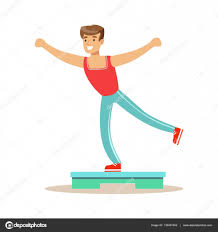 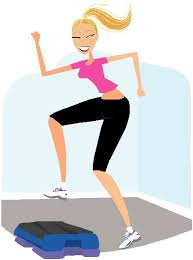 Proposition 1 Principe d’élaboration de l’épreuve : 1er cycle d’enseignement Modifier un enchaînement de base (trois blocs de chacun 4X8 temps) proposé par l’enseignant, en jouant sur les paramètres de modification chorégraphique en vue                                                                   en vue d’atteindre une fréquence cardiaque cible (FC cible) *, associée à un thème d’entrainement choisi.  La FC cible se calcule au regard de la formule de Karvonen (voir lexique ci-dessous) *.  Un écart de +/- 10 pulsations par minute est toléré.  Ce nouvel enchainement peut être réalisé seul ou collectivement. Il est répété en boucle, à droite puis à gauche, sur un rythme musical de BPM imposé compris entre 135 et 145, sur des durées d’effort dépendant du thème d’entrainement choisi. L’élève complète un carnet d’entraînement visant à faire le lien entre les paramètres choisis et les effets produits sur soi en particulier au regard des modulations de la fréquence cardiaque, des différents ressentis (musculaires, articulaires, respiratoires et psychologiques). Il précise l’atteinte ou non de sa Fc cible et les raisons associées.                                                                          Le CE est un outil renseigné au cours du cycle. Le jour de l’épreuve l’élève peut analyser son effort avec l’appui du CE.Thème 1 : Puissance aérobie « effort bref et intense ». 4 séries de 4’, intensité cible* > 85% Thème 2 : Capacité aérobie « effort long et soutenu ». 3 séries de 8’, Intensité cible* =entre 65% et 85% Thème 3 : Endurance fondamentale « effort long et modéré ». 2 séries de 14’, intensité cible*= entre 50% ET 65% Paramètres de modification : pas à côté du step (pas issus de l’aérobic), utilisation des bras (nombreux mais simples, symétriques), changement d’orientations ou de structures*, impulsions (pas « sautés ») BPM 135/145, lests aux chevilles ou aux poignets, hauteur des steps.Réaliser : sur 14 points La performance réside dans la capacité à être le plus souvent dans un effort proche de la FC cible (une tolérance +/- 10 pulsations par minute)La compétence réside dans la capacité à produire un enchainement sécurisé*, continu, tonique, ample et complexe. 16 « STEPS » sont possiblesConcevoir et analyser : sur 6 points Concevoir : les choix et les justifications  Analyser : les régulations apportées pour répondre au projet lié au thème d’entrainementProposition 1 Principe d’élaboration de l’épreuve : 1er cycle d’enseignement Modifier un enchaînement de base (trois blocs de chacun 4X8 temps) proposé par l’enseignant, en jouant sur les paramètres de modification chorégraphique en vue                                                                   en vue d’atteindre une fréquence cardiaque cible (FC cible) *, associée à un thème d’entrainement choisi.  La FC cible se calcule au regard de la formule de Karvonen (voir lexique ci-dessous) *.  Un écart de +/- 10 pulsations par minute est toléré.  Ce nouvel enchainement peut être réalisé seul ou collectivement. Il est répété en boucle, à droite puis à gauche, sur un rythme musical de BPM imposé compris entre 135 et 145, sur des durées d’effort dépendant du thème d’entrainement choisi. L’élève complète un carnet d’entraînement visant à faire le lien entre les paramètres choisis et les effets produits sur soi en particulier au regard des modulations de la fréquence cardiaque, des différents ressentis (musculaires, articulaires, respiratoires et psychologiques). Il précise l’atteinte ou non de sa Fc cible et les raisons associées.                                                                          Le CE est un outil renseigné au cours du cycle. Le jour de l’épreuve l’élève peut analyser son effort avec l’appui du CE.Thème 1 : Puissance aérobie « effort bref et intense ». 4 séries de 4’, intensité cible* > 85% Thème 2 : Capacité aérobie « effort long et soutenu ». 3 séries de 8’, Intensité cible* =entre 65% et 85% Thème 3 : Endurance fondamentale « effort long et modéré ». 2 séries de 14’, intensité cible*= entre 50% ET 65% Paramètres de modification : pas à côté du step (pas issus de l’aérobic), utilisation des bras (nombreux mais simples, symétriques), changement d’orientations ou de structures*, impulsions (pas « sautés ») BPM 135/145, lests aux chevilles ou aux poignets, hauteur des steps.Réaliser : sur 14 points La performance réside dans la capacité à être le plus souvent dans un effort proche de la FC cible (une tolérance +/- 10 pulsations par minute)La compétence réside dans la capacité à produire un enchainement sécurisé*, continu, tonique, ample et complexe. 16 « STEPS » sont possiblesConcevoir et analyser : sur 6 points Concevoir : les choix et les justifications  Analyser : les régulations apportées pour répondre au projet lié au thème d’entrainementProposition 1 Principe d’élaboration de l’épreuve : 1er cycle d’enseignement Modifier un enchaînement de base (trois blocs de chacun 4X8 temps) proposé par l’enseignant, en jouant sur les paramètres de modification chorégraphique en vue                                                                   en vue d’atteindre une fréquence cardiaque cible (FC cible) *, associée à un thème d’entrainement choisi.  La FC cible se calcule au regard de la formule de Karvonen (voir lexique ci-dessous) *.  Un écart de +/- 10 pulsations par minute est toléré.  Ce nouvel enchainement peut être réalisé seul ou collectivement. Il est répété en boucle, à droite puis à gauche, sur un rythme musical de BPM imposé compris entre 135 et 145, sur des durées d’effort dépendant du thème d’entrainement choisi. L’élève complète un carnet d’entraînement visant à faire le lien entre les paramètres choisis et les effets produits sur soi en particulier au regard des modulations de la fréquence cardiaque, des différents ressentis (musculaires, articulaires, respiratoires et psychologiques). Il précise l’atteinte ou non de sa Fc cible et les raisons associées.                                                                          Le CE est un outil renseigné au cours du cycle. Le jour de l’épreuve l’élève peut analyser son effort avec l’appui du CE.Thème 1 : Puissance aérobie « effort bref et intense ». 4 séries de 4’, intensité cible* > 85% Thème 2 : Capacité aérobie « effort long et soutenu ». 3 séries de 8’, Intensité cible* =entre 65% et 85% Thème 3 : Endurance fondamentale « effort long et modéré ». 2 séries de 14’, intensité cible*= entre 50% ET 65% Paramètres de modification : pas à côté du step (pas issus de l’aérobic), utilisation des bras (nombreux mais simples, symétriques), changement d’orientations ou de structures*, impulsions (pas « sautés ») BPM 135/145, lests aux chevilles ou aux poignets, hauteur des steps.Réaliser : sur 14 points La performance réside dans la capacité à être le plus souvent dans un effort proche de la FC cible (une tolérance +/- 10 pulsations par minute)La compétence réside dans la capacité à produire un enchainement sécurisé*, continu, tonique, ample et complexe. 16 « STEPS » sont possiblesConcevoir et analyser : sur 6 points Concevoir : les choix et les justifications  Analyser : les régulations apportées pour répondre au projet lié au thème d’entrainementProposition 1 Principe d’élaboration de l’épreuve : 1er cycle d’enseignement Modifier un enchaînement de base (trois blocs de chacun 4X8 temps) proposé par l’enseignant, en jouant sur les paramètres de modification chorégraphique en vue                                                                   en vue d’atteindre une fréquence cardiaque cible (FC cible) *, associée à un thème d’entrainement choisi.  La FC cible se calcule au regard de la formule de Karvonen (voir lexique ci-dessous) *.  Un écart de +/- 10 pulsations par minute est toléré.  Ce nouvel enchainement peut être réalisé seul ou collectivement. Il est répété en boucle, à droite puis à gauche, sur un rythme musical de BPM imposé compris entre 135 et 145, sur des durées d’effort dépendant du thème d’entrainement choisi. L’élève complète un carnet d’entraînement visant à faire le lien entre les paramètres choisis et les effets produits sur soi en particulier au regard des modulations de la fréquence cardiaque, des différents ressentis (musculaires, articulaires, respiratoires et psychologiques). Il précise l’atteinte ou non de sa Fc cible et les raisons associées.                                                                          Le CE est un outil renseigné au cours du cycle. Le jour de l’épreuve l’élève peut analyser son effort avec l’appui du CE.Thème 1 : Puissance aérobie « effort bref et intense ». 4 séries de 4’, intensité cible* > 85% Thème 2 : Capacité aérobie « effort long et soutenu ». 3 séries de 8’, Intensité cible* =entre 65% et 85% Thème 3 : Endurance fondamentale « effort long et modéré ». 2 séries de 14’, intensité cible*= entre 50% ET 65% Paramètres de modification : pas à côté du step (pas issus de l’aérobic), utilisation des bras (nombreux mais simples, symétriques), changement d’orientations ou de structures*, impulsions (pas « sautés ») BPM 135/145, lests aux chevilles ou aux poignets, hauteur des steps.Réaliser : sur 14 points La performance réside dans la capacité à être le plus souvent dans un effort proche de la FC cible (une tolérance +/- 10 pulsations par minute)La compétence réside dans la capacité à produire un enchainement sécurisé*, continu, tonique, ample et complexe. 16 « STEPS » sont possiblesConcevoir et analyser : sur 6 points Concevoir : les choix et les justifications  Analyser : les régulations apportées pour répondre au projet lié au thème d’entrainementProposition 1 Principe d’élaboration de l’épreuve : 1er cycle d’enseignement Modifier un enchaînement de base (trois blocs de chacun 4X8 temps) proposé par l’enseignant, en jouant sur les paramètres de modification chorégraphique en vue                                                                   en vue d’atteindre une fréquence cardiaque cible (FC cible) *, associée à un thème d’entrainement choisi.  La FC cible se calcule au regard de la formule de Karvonen (voir lexique ci-dessous) *.  Un écart de +/- 10 pulsations par minute est toléré.  Ce nouvel enchainement peut être réalisé seul ou collectivement. Il est répété en boucle, à droite puis à gauche, sur un rythme musical de BPM imposé compris entre 135 et 145, sur des durées d’effort dépendant du thème d’entrainement choisi. L’élève complète un carnet d’entraînement visant à faire le lien entre les paramètres choisis et les effets produits sur soi en particulier au regard des modulations de la fréquence cardiaque, des différents ressentis (musculaires, articulaires, respiratoires et psychologiques). Il précise l’atteinte ou non de sa Fc cible et les raisons associées.                                                                          Le CE est un outil renseigné au cours du cycle. Le jour de l’épreuve l’élève peut analyser son effort avec l’appui du CE.Thème 1 : Puissance aérobie « effort bref et intense ». 4 séries de 4’, intensité cible* > 85% Thème 2 : Capacité aérobie « effort long et soutenu ». 3 séries de 8’, Intensité cible* =entre 65% et 85% Thème 3 : Endurance fondamentale « effort long et modéré ». 2 séries de 14’, intensité cible*= entre 50% ET 65% Paramètres de modification : pas à côté du step (pas issus de l’aérobic), utilisation des bras (nombreux mais simples, symétriques), changement d’orientations ou de structures*, impulsions (pas « sautés ») BPM 135/145, lests aux chevilles ou aux poignets, hauteur des steps.Réaliser : sur 14 points La performance réside dans la capacité à être le plus souvent dans un effort proche de la FC cible (une tolérance +/- 10 pulsations par minute)La compétence réside dans la capacité à produire un enchainement sécurisé*, continu, tonique, ample et complexe. 16 « STEPS » sont possiblesConcevoir et analyser : sur 6 points Concevoir : les choix et les justifications  Analyser : les régulations apportées pour répondre au projet lié au thème d’entrainementProposition 1 Principe d’élaboration de l’épreuve : 1er cycle d’enseignement Modifier un enchaînement de base (trois blocs de chacun 4X8 temps) proposé par l’enseignant, en jouant sur les paramètres de modification chorégraphique en vue                                                                   en vue d’atteindre une fréquence cardiaque cible (FC cible) *, associée à un thème d’entrainement choisi.  La FC cible se calcule au regard de la formule de Karvonen (voir lexique ci-dessous) *.  Un écart de +/- 10 pulsations par minute est toléré.  Ce nouvel enchainement peut être réalisé seul ou collectivement. Il est répété en boucle, à droite puis à gauche, sur un rythme musical de BPM imposé compris entre 135 et 145, sur des durées d’effort dépendant du thème d’entrainement choisi. L’élève complète un carnet d’entraînement visant à faire le lien entre les paramètres choisis et les effets produits sur soi en particulier au regard des modulations de la fréquence cardiaque, des différents ressentis (musculaires, articulaires, respiratoires et psychologiques). Il précise l’atteinte ou non de sa Fc cible et les raisons associées.                                                                          Le CE est un outil renseigné au cours du cycle. Le jour de l’épreuve l’élève peut analyser son effort avec l’appui du CE.Thème 1 : Puissance aérobie « effort bref et intense ». 4 séries de 4’, intensité cible* > 85% Thème 2 : Capacité aérobie « effort long et soutenu ». 3 séries de 8’, Intensité cible* =entre 65% et 85% Thème 3 : Endurance fondamentale « effort long et modéré ». 2 séries de 14’, intensité cible*= entre 50% ET 65% Paramètres de modification : pas à côté du step (pas issus de l’aérobic), utilisation des bras (nombreux mais simples, symétriques), changement d’orientations ou de structures*, impulsions (pas « sautés ») BPM 135/145, lests aux chevilles ou aux poignets, hauteur des steps.Réaliser : sur 14 points La performance réside dans la capacité à être le plus souvent dans un effort proche de la FC cible (une tolérance +/- 10 pulsations par minute)La compétence réside dans la capacité à produire un enchainement sécurisé*, continu, tonique, ample et complexe. 16 « STEPS » sont possiblesConcevoir et analyser : sur 6 points Concevoir : les choix et les justifications  Analyser : les régulations apportées pour répondre au projet lié au thème d’entrainementProposition 1 Principe d’élaboration de l’épreuve : 1er cycle d’enseignement Modifier un enchaînement de base (trois blocs de chacun 4X8 temps) proposé par l’enseignant, en jouant sur les paramètres de modification chorégraphique en vue                                                                   en vue d’atteindre une fréquence cardiaque cible (FC cible) *, associée à un thème d’entrainement choisi.  La FC cible se calcule au regard de la formule de Karvonen (voir lexique ci-dessous) *.  Un écart de +/- 10 pulsations par minute est toléré.  Ce nouvel enchainement peut être réalisé seul ou collectivement. Il est répété en boucle, à droite puis à gauche, sur un rythme musical de BPM imposé compris entre 135 et 145, sur des durées d’effort dépendant du thème d’entrainement choisi. L’élève complète un carnet d’entraînement visant à faire le lien entre les paramètres choisis et les effets produits sur soi en particulier au regard des modulations de la fréquence cardiaque, des différents ressentis (musculaires, articulaires, respiratoires et psychologiques). Il précise l’atteinte ou non de sa Fc cible et les raisons associées.                                                                          Le CE est un outil renseigné au cours du cycle. Le jour de l’épreuve l’élève peut analyser son effort avec l’appui du CE.Thème 1 : Puissance aérobie « effort bref et intense ». 4 séries de 4’, intensité cible* > 85% Thème 2 : Capacité aérobie « effort long et soutenu ». 3 séries de 8’, Intensité cible* =entre 65% et 85% Thème 3 : Endurance fondamentale « effort long et modéré ». 2 séries de 14’, intensité cible*= entre 50% ET 65% Paramètres de modification : pas à côté du step (pas issus de l’aérobic), utilisation des bras (nombreux mais simples, symétriques), changement d’orientations ou de structures*, impulsions (pas « sautés ») BPM 135/145, lests aux chevilles ou aux poignets, hauteur des steps.Réaliser : sur 14 points La performance réside dans la capacité à être le plus souvent dans un effort proche de la FC cible (une tolérance +/- 10 pulsations par minute)La compétence réside dans la capacité à produire un enchainement sécurisé*, continu, tonique, ample et complexe. 16 « STEPS » sont possiblesConcevoir et analyser : sur 6 points Concevoir : les choix et les justifications  Analyser : les régulations apportées pour répondre au projet lié au thème d’entrainementProposition 1 Principe d’élaboration de l’épreuve : 1er cycle d’enseignement Modifier un enchaînement de base (trois blocs de chacun 4X8 temps) proposé par l’enseignant, en jouant sur les paramètres de modification chorégraphique en vue                                                                   en vue d’atteindre une fréquence cardiaque cible (FC cible) *, associée à un thème d’entrainement choisi.  La FC cible se calcule au regard de la formule de Karvonen (voir lexique ci-dessous) *.  Un écart de +/- 10 pulsations par minute est toléré.  Ce nouvel enchainement peut être réalisé seul ou collectivement. Il est répété en boucle, à droite puis à gauche, sur un rythme musical de BPM imposé compris entre 135 et 145, sur des durées d’effort dépendant du thème d’entrainement choisi. L’élève complète un carnet d’entraînement visant à faire le lien entre les paramètres choisis et les effets produits sur soi en particulier au regard des modulations de la fréquence cardiaque, des différents ressentis (musculaires, articulaires, respiratoires et psychologiques). Il précise l’atteinte ou non de sa Fc cible et les raisons associées.                                                                          Le CE est un outil renseigné au cours du cycle. Le jour de l’épreuve l’élève peut analyser son effort avec l’appui du CE.Thème 1 : Puissance aérobie « effort bref et intense ». 4 séries de 4’, intensité cible* > 85% Thème 2 : Capacité aérobie « effort long et soutenu ». 3 séries de 8’, Intensité cible* =entre 65% et 85% Thème 3 : Endurance fondamentale « effort long et modéré ». 2 séries de 14’, intensité cible*= entre 50% ET 65% Paramètres de modification : pas à côté du step (pas issus de l’aérobic), utilisation des bras (nombreux mais simples, symétriques), changement d’orientations ou de structures*, impulsions (pas « sautés ») BPM 135/145, lests aux chevilles ou aux poignets, hauteur des steps.Réaliser : sur 14 points La performance réside dans la capacité à être le plus souvent dans un effort proche de la FC cible (une tolérance +/- 10 pulsations par minute)La compétence réside dans la capacité à produire un enchainement sécurisé*, continu, tonique, ample et complexe. 16 « STEPS » sont possiblesConcevoir et analyser : sur 6 points Concevoir : les choix et les justifications  Analyser : les régulations apportées pour répondre au projet lié au thème d’entrainementAFLNoteNoteNiveaux de performanceNiveaux de performanceMaitrise Insuffisante               Moins de 7 STEPSMaitrise fragile                                Entre 6 et 10 STEPSMaitrise Satisfaisante    Entre 11 et 15 STEPSTrès bon niveau d maitrise Entre 16 et 20 STEPSAFL 1 :S’engager pour obtenir des effets recherchés selon son projet personnel, en faisant des choix de paramètres d’entraînement cohérents avec le thème retenu.AFL 2 :S’entraîner, individuellement ou collectivement, pour développer ses ressources et s’entretenir en fonction des effets recherchés. AFL 3 :Coopérer pour faire progresser. 14FC dans la fourchette cible à la fin de chaque série FC dans la fourchette cible à la fin de chaque série 581114AFL 1 :S’engager pour obtenir des effets recherchés selon son projet personnel, en faisant des choix de paramètres d’entraînement cohérents avec le thème retenu.AFL 2 :S’entraîner, individuellement ou collectivement, pour développer ses ressources et s’entretenir en fonction des effets recherchés. AFL 3 :Coopérer pour faire progresser. 14FC cible atteinte dans 80% des séries FC cible atteinte dans 80% des séries 36912AFL 1 :S’engager pour obtenir des effets recherchés selon son projet personnel, en faisant des choix de paramètres d’entraînement cohérents avec le thème retenu.AFL 2 :S’entraîner, individuellement ou collectivement, pour développer ses ressources et s’entretenir en fonction des effets recherchés. AFL 3 :Coopérer pour faire progresser. 14FC cible atteinte dans 50% des sériesFC cible atteinte dans 50% des séries14710AFL 1 :S’engager pour obtenir des effets recherchés selon son projet personnel, en faisant des choix de paramètres d’entraînement cohérents avec le thème retenu.AFL 2 :S’entraîner, individuellement ou collectivement, pour développer ses ressources et s’entretenir en fonction des effets recherchés. AFL 3 :Coopérer pour faire progresser. 14FC cible atteinte < 50% des sériesFC cible atteinte < 50% des séries1258AFL 1 :S’engager pour obtenir des effets recherchés selon son projet personnel, en faisant des choix de paramètres d’entraînement cohérents avec le thème retenu.AFL 2 :S’entraîner, individuellement ou collectivement, pour développer ses ressources et s’entretenir en fonction des effets recherchés. AFL 3 :Coopérer pour faire progresser. AFL 1 :S’engager pour obtenir des effets recherchés selon son projet personnel, en faisant des choix de paramètres d’entraînement cohérents avec le thème retenu.AFL 2 :S’entraîner, individuellement ou collectivement, pour développer ses ressources et s’entretenir en fonction des effets recherchés. AFL 3 :Coopérer pour faire progresser. 6Carnet d’entraînementConcevoir : Choix du thème d’entraînement annoncé uniquementChoix du thème d’entrainement juste annoncé ou argumentation aléatoire.Choix du thème d’entraînement adapté mais peu argumenté.Choix du thème d’entrainement adapté et bien argumentéAFL 1 :S’engager pour obtenir des effets recherchés selon son projet personnel, en faisant des choix de paramètres d’entraînement cohérents avec le thème retenu.AFL 2 :S’entraîner, individuellement ou collectivement, pour développer ses ressources et s’entretenir en fonction des effets recherchés. AFL 3 :Coopérer pour faire progresser. 6Carnet d’entraînementAnalyser : Ne croise pas la charge de travail et les effets pour réguler.Aucun choix de paramètre ou des choix incohérents.Ne croise pas la charge de travail et les effets pour réguler. Paramètres cohérents mais bilan peu développé.Croise ponctuellement la charge de travail et les effets pour réguler.  Des choix cohérents de paramètres et des bilans complets. Croise régulièrement la charge de travail et effets pour réguler. Des évolutions cohérentes dans les choix de paramètres au regard de bilans complets.LEXIQUE* Fc cible (formule Karvonen) = Fc repos + Fc réserve x % intensité cible* Fc repos (prise chez soi au repos total ou en classe en début de cours avec -10 pulsations si Fc mesurée assis, -6 pulsations si couché) Fc max = 226- âge (filles), 220-âge (garçons)Fc réserve = Fc max-Fc repos* CHANGER DE STRUCTURE : Exemple : un BASIC (monte/monte/descend/descend) se transforme en KNEE UP (monte/lève genou/descend/descend)* CHANGER D’ORIENTATION : Exemple : un BASIC (départ face, arrivée face) devient L STEP (départ face, arrivée profil)*SECURITE :   - Alignements                         - Pose des pieds à plat, au centreNe pas descendre vers l’avant ni sauter en arrièreSens de rotation (pose G tourne à D, pose D tourne à G)* Fc cible = Fc repos + Fc réserve x % intensité cible*Fc repos (prise chez soi au repos total ou en classe avec   -10 si Fc mesurée assis, -6 si couché)Fc max = 226- âge (filles), 220-âge (garçons)Fc réserve = Fc max-Fc repos* CHANGER DE STRUCTURE Exemple : un BASIC (monte/monte/descend/descend) se transforme en KNEE UP (monte/lève genou/descend/descend)* CHANGER D’ORIENTATION : Exemple : un BASIC (départ face, arrivée face) devient L STEP (départ face, arrivée profil)*SECURITE :         - Echauffement et récupération         -Alignements         - Pose des pieds à plat, au centre       -  Ne pas descendre vers l’avant ni sauter en arrière       - Sens de rotation (pose G tourne à D, pose D tourne à G)Proposition 2      Principe d’élaboration de l’épreuve : 1er cycle d’enseignementLa logique de l‘épreuve étant l’atteinte d’une fréquence cardiaque cible* individualisée, avec tolérance +/- 10 pulsation/min, l’élève choisit une forme de pratique (LOW STEP ou BODY STEP) et participe à l’élaboration d’un enchaînement comprenant 2 blocs imposés (1 bloc = 4 x 8 temps) et 1 bloc créé. Ces 3 blocs seront réalisés en boucles par groupes de 3 ou 4, sur un tempo musical (BPM=battement par minute) et sur des durées d’effort et de récupération définis.                                                                                                           PROTOCOLE :Pour atteindre sa Fc cible, le tempo (bpm) et les temps d’effort et de récupération étant définis, les 2 blocs imposés devront être modifiés en exploitant librement et prioritairement les paramètres suivants en fonction de la forme de pratique choisie.BIOMECANIQUES : ajout de bras simples, ajout d’impulsions, réalisation des pas en dehors du step, changement de structure (*), changement d’orientation (*)BIOENERGETIQUES :   utilisation des lests ou surélévation du step comme moyens supplémentaires L’élève complète un carnet d’entraînement (CE) visant à faire le lien entre les paramètres choisis et l’atteinte ou non de sa Fc cible. Le CE est un outil renseigné au cours du cycle. Le jour de l’épreuve l’élève analyse son effort avec ou sans l’appui du CE.PERFORMANCE : atteindre le plus souvent possible sa fréquence cible avec tolérance +/- 10 pulsations /min.COMPETENCE : réaliser un enchaînement avec la manière : en rythme, en sécurité, dans la continuité, avec tonicité et amplitude des mouvementsProposition 2      Principe d’élaboration de l’épreuve : 1er cycle d’enseignementLa logique de l‘épreuve étant l’atteinte d’une fréquence cardiaque cible* individualisée, avec tolérance +/- 10 pulsation/min, l’élève choisit une forme de pratique (LOW STEP ou BODY STEP) et participe à l’élaboration d’un enchaînement comprenant 2 blocs imposés (1 bloc = 4 x 8 temps) et 1 bloc créé. Ces 3 blocs seront réalisés en boucles par groupes de 3 ou 4, sur un tempo musical (BPM=battement par minute) et sur des durées d’effort et de récupération définis.                                                                                                           PROTOCOLE :Pour atteindre sa Fc cible, le tempo (bpm) et les temps d’effort et de récupération étant définis, les 2 blocs imposés devront être modifiés en exploitant librement et prioritairement les paramètres suivants en fonction de la forme de pratique choisie.BIOMECANIQUES : ajout de bras simples, ajout d’impulsions, réalisation des pas en dehors du step, changement de structure (*), changement d’orientation (*)BIOENERGETIQUES :   utilisation des lests ou surélévation du step comme moyens supplémentaires L’élève complète un carnet d’entraînement (CE) visant à faire le lien entre les paramètres choisis et l’atteinte ou non de sa Fc cible. Le CE est un outil renseigné au cours du cycle. Le jour de l’épreuve l’élève analyse son effort avec ou sans l’appui du CE.PERFORMANCE : atteindre le plus souvent possible sa fréquence cible avec tolérance +/- 10 pulsations /min.COMPETENCE : réaliser un enchaînement avec la manière : en rythme, en sécurité, dans la continuité, avec tonicité et amplitude des mouvementsProposition 2      Principe d’élaboration de l’épreuve : 1er cycle d’enseignementLa logique de l‘épreuve étant l’atteinte d’une fréquence cardiaque cible* individualisée, avec tolérance +/- 10 pulsation/min, l’élève choisit une forme de pratique (LOW STEP ou BODY STEP) et participe à l’élaboration d’un enchaînement comprenant 2 blocs imposés (1 bloc = 4 x 8 temps) et 1 bloc créé. Ces 3 blocs seront réalisés en boucles par groupes de 3 ou 4, sur un tempo musical (BPM=battement par minute) et sur des durées d’effort et de récupération définis.                                                                                                           PROTOCOLE :Pour atteindre sa Fc cible, le tempo (bpm) et les temps d’effort et de récupération étant définis, les 2 blocs imposés devront être modifiés en exploitant librement et prioritairement les paramètres suivants en fonction de la forme de pratique choisie.BIOMECANIQUES : ajout de bras simples, ajout d’impulsions, réalisation des pas en dehors du step, changement de structure (*), changement d’orientation (*)BIOENERGETIQUES :   utilisation des lests ou surélévation du step comme moyens supplémentaires L’élève complète un carnet d’entraînement (CE) visant à faire le lien entre les paramètres choisis et l’atteinte ou non de sa Fc cible. Le CE est un outil renseigné au cours du cycle. Le jour de l’épreuve l’élève analyse son effort avec ou sans l’appui du CE.PERFORMANCE : atteindre le plus souvent possible sa fréquence cible avec tolérance +/- 10 pulsations /min.COMPETENCE : réaliser un enchaînement avec la manière : en rythme, en sécurité, dans la continuité, avec tonicité et amplitude des mouvementsProposition 2      Principe d’élaboration de l’épreuve : 1er cycle d’enseignementLa logique de l‘épreuve étant l’atteinte d’une fréquence cardiaque cible* individualisée, avec tolérance +/- 10 pulsation/min, l’élève choisit une forme de pratique (LOW STEP ou BODY STEP) et participe à l’élaboration d’un enchaînement comprenant 2 blocs imposés (1 bloc = 4 x 8 temps) et 1 bloc créé. Ces 3 blocs seront réalisés en boucles par groupes de 3 ou 4, sur un tempo musical (BPM=battement par minute) et sur des durées d’effort et de récupération définis.                                                                                                           PROTOCOLE :Pour atteindre sa Fc cible, le tempo (bpm) et les temps d’effort et de récupération étant définis, les 2 blocs imposés devront être modifiés en exploitant librement et prioritairement les paramètres suivants en fonction de la forme de pratique choisie.BIOMECANIQUES : ajout de bras simples, ajout d’impulsions, réalisation des pas en dehors du step, changement de structure (*), changement d’orientation (*)BIOENERGETIQUES :   utilisation des lests ou surélévation du step comme moyens supplémentaires L’élève complète un carnet d’entraînement (CE) visant à faire le lien entre les paramètres choisis et l’atteinte ou non de sa Fc cible. Le CE est un outil renseigné au cours du cycle. Le jour de l’épreuve l’élève analyse son effort avec ou sans l’appui du CE.PERFORMANCE : atteindre le plus souvent possible sa fréquence cible avec tolérance +/- 10 pulsations /min.COMPETENCE : réaliser un enchaînement avec la manière : en rythme, en sécurité, dans la continuité, avec tonicité et amplitude des mouvementsProposition 2      Principe d’élaboration de l’épreuve : 1er cycle d’enseignementLa logique de l‘épreuve étant l’atteinte d’une fréquence cardiaque cible* individualisée, avec tolérance +/- 10 pulsation/min, l’élève choisit une forme de pratique (LOW STEP ou BODY STEP) et participe à l’élaboration d’un enchaînement comprenant 2 blocs imposés (1 bloc = 4 x 8 temps) et 1 bloc créé. Ces 3 blocs seront réalisés en boucles par groupes de 3 ou 4, sur un tempo musical (BPM=battement par minute) et sur des durées d’effort et de récupération définis.                                                                                                           PROTOCOLE :Pour atteindre sa Fc cible, le tempo (bpm) et les temps d’effort et de récupération étant définis, les 2 blocs imposés devront être modifiés en exploitant librement et prioritairement les paramètres suivants en fonction de la forme de pratique choisie.BIOMECANIQUES : ajout de bras simples, ajout d’impulsions, réalisation des pas en dehors du step, changement de structure (*), changement d’orientation (*)BIOENERGETIQUES :   utilisation des lests ou surélévation du step comme moyens supplémentaires L’élève complète un carnet d’entraînement (CE) visant à faire le lien entre les paramètres choisis et l’atteinte ou non de sa Fc cible. Le CE est un outil renseigné au cours du cycle. Le jour de l’épreuve l’élève analyse son effort avec ou sans l’appui du CE.PERFORMANCE : atteindre le plus souvent possible sa fréquence cible avec tolérance +/- 10 pulsations /min.COMPETENCE : réaliser un enchaînement avec la manière : en rythme, en sécurité, dans la continuité, avec tonicité et amplitude des mouvementsProposition 2      Principe d’élaboration de l’épreuve : 1er cycle d’enseignementLa logique de l‘épreuve étant l’atteinte d’une fréquence cardiaque cible* individualisée, avec tolérance +/- 10 pulsation/min, l’élève choisit une forme de pratique (LOW STEP ou BODY STEP) et participe à l’élaboration d’un enchaînement comprenant 2 blocs imposés (1 bloc = 4 x 8 temps) et 1 bloc créé. Ces 3 blocs seront réalisés en boucles par groupes de 3 ou 4, sur un tempo musical (BPM=battement par minute) et sur des durées d’effort et de récupération définis.                                                                                                           PROTOCOLE :Pour atteindre sa Fc cible, le tempo (bpm) et les temps d’effort et de récupération étant définis, les 2 blocs imposés devront être modifiés en exploitant librement et prioritairement les paramètres suivants en fonction de la forme de pratique choisie.BIOMECANIQUES : ajout de bras simples, ajout d’impulsions, réalisation des pas en dehors du step, changement de structure (*), changement d’orientation (*)BIOENERGETIQUES :   utilisation des lests ou surélévation du step comme moyens supplémentaires L’élève complète un carnet d’entraînement (CE) visant à faire le lien entre les paramètres choisis et l’atteinte ou non de sa Fc cible. Le CE est un outil renseigné au cours du cycle. Le jour de l’épreuve l’élève analyse son effort avec ou sans l’appui du CE.PERFORMANCE : atteindre le plus souvent possible sa fréquence cible avec tolérance +/- 10 pulsations /min.COMPETENCE : réaliser un enchaînement avec la manière : en rythme, en sécurité, dans la continuité, avec tonicité et amplitude des mouvementsProposition 2      Principe d’élaboration de l’épreuve : 1er cycle d’enseignementLa logique de l‘épreuve étant l’atteinte d’une fréquence cardiaque cible* individualisée, avec tolérance +/- 10 pulsation/min, l’élève choisit une forme de pratique (LOW STEP ou BODY STEP) et participe à l’élaboration d’un enchaînement comprenant 2 blocs imposés (1 bloc = 4 x 8 temps) et 1 bloc créé. Ces 3 blocs seront réalisés en boucles par groupes de 3 ou 4, sur un tempo musical (BPM=battement par minute) et sur des durées d’effort et de récupération définis.                                                                                                           PROTOCOLE :Pour atteindre sa Fc cible, le tempo (bpm) et les temps d’effort et de récupération étant définis, les 2 blocs imposés devront être modifiés en exploitant librement et prioritairement les paramètres suivants en fonction de la forme de pratique choisie.BIOMECANIQUES : ajout de bras simples, ajout d’impulsions, réalisation des pas en dehors du step, changement de structure (*), changement d’orientation (*)BIOENERGETIQUES :   utilisation des lests ou surélévation du step comme moyens supplémentaires L’élève complète un carnet d’entraînement (CE) visant à faire le lien entre les paramètres choisis et l’atteinte ou non de sa Fc cible. Le CE est un outil renseigné au cours du cycle. Le jour de l’épreuve l’élève analyse son effort avec ou sans l’appui du CE.PERFORMANCE : atteindre le plus souvent possible sa fréquence cible avec tolérance +/- 10 pulsations /min.COMPETENCE : réaliser un enchaînement avec la manière : en rythme, en sécurité, dans la continuité, avec tonicité et amplitude des mouvementsProposition 2      Principe d’élaboration de l’épreuve : 1er cycle d’enseignementLa logique de l‘épreuve étant l’atteinte d’une fréquence cardiaque cible* individualisée, avec tolérance +/- 10 pulsation/min, l’élève choisit une forme de pratique (LOW STEP ou BODY STEP) et participe à l’élaboration d’un enchaînement comprenant 2 blocs imposés (1 bloc = 4 x 8 temps) et 1 bloc créé. Ces 3 blocs seront réalisés en boucles par groupes de 3 ou 4, sur un tempo musical (BPM=battement par minute) et sur des durées d’effort et de récupération définis.                                                                                                           PROTOCOLE :Pour atteindre sa Fc cible, le tempo (bpm) et les temps d’effort et de récupération étant définis, les 2 blocs imposés devront être modifiés en exploitant librement et prioritairement les paramètres suivants en fonction de la forme de pratique choisie.BIOMECANIQUES : ajout de bras simples, ajout d’impulsions, réalisation des pas en dehors du step, changement de structure (*), changement d’orientation (*)BIOENERGETIQUES :   utilisation des lests ou surélévation du step comme moyens supplémentaires L’élève complète un carnet d’entraînement (CE) visant à faire le lien entre les paramètres choisis et l’atteinte ou non de sa Fc cible. Le CE est un outil renseigné au cours du cycle. Le jour de l’épreuve l’élève analyse son effort avec ou sans l’appui du CE.PERFORMANCE : atteindre le plus souvent possible sa fréquence cible avec tolérance +/- 10 pulsations /min.COMPETENCE : réaliser un enchaînement avec la manière : en rythme, en sécurité, dans la continuité, avec tonicité et amplitude des mouvementsProposition 2      Principe d’élaboration de l’épreuve : 1er cycle d’enseignementLa logique de l‘épreuve étant l’atteinte d’une fréquence cardiaque cible* individualisée, avec tolérance +/- 10 pulsation/min, l’élève choisit une forme de pratique (LOW STEP ou BODY STEP) et participe à l’élaboration d’un enchaînement comprenant 2 blocs imposés (1 bloc = 4 x 8 temps) et 1 bloc créé. Ces 3 blocs seront réalisés en boucles par groupes de 3 ou 4, sur un tempo musical (BPM=battement par minute) et sur des durées d’effort et de récupération définis.                                                                                                           PROTOCOLE :Pour atteindre sa Fc cible, le tempo (bpm) et les temps d’effort et de récupération étant définis, les 2 blocs imposés devront être modifiés en exploitant librement et prioritairement les paramètres suivants en fonction de la forme de pratique choisie.BIOMECANIQUES : ajout de bras simples, ajout d’impulsions, réalisation des pas en dehors du step, changement de structure (*), changement d’orientation (*)BIOENERGETIQUES :   utilisation des lests ou surélévation du step comme moyens supplémentaires L’élève complète un carnet d’entraînement (CE) visant à faire le lien entre les paramètres choisis et l’atteinte ou non de sa Fc cible. Le CE est un outil renseigné au cours du cycle. Le jour de l’épreuve l’élève analyse son effort avec ou sans l’appui du CE.PERFORMANCE : atteindre le plus souvent possible sa fréquence cible avec tolérance +/- 10 pulsations /min.COMPETENCE : réaliser un enchaînement avec la manière : en rythme, en sécurité, dans la continuité, avec tonicité et amplitude des mouvementsAFLNoteNoteNiveaux de performanceNiveaux de performanceInsuffisantMoins de 5 STEPSFragile5 à 8 STEPSSatisfaisant9 à 12 STEPSTrès bon niveauEntre 13 et 16 STEPSAFL 1 : S’engager pour obtenir les effets recherchés selon son projet personnel, en faisant des choix de paramètres d’entraînement cohérents avec le thème retenu.14Atteinte de la Fc cible avec tolérance +/- 10 puls°/minFc cible atteinte dans toutes les séries Fc cible atteinte dans toutes les séries 381114AFL 1 : S’engager pour obtenir les effets recherchés selon son projet personnel, en faisant des choix de paramètres d’entraînement cohérents avec le thème retenu.14Atteinte de la Fc cible avec tolérance +/- 10 puls°/min Fc cible atteinte dans 50% des séries mesurées Fc cible atteinte dans 50% des séries mesurées26912AFL 1 : S’engager pour obtenir les effets recherchés selon son projet personnel, en faisant des choix de paramètres d’entraînement cohérents avec le thème retenu.14Atteinte de la Fc cible avec tolérance +/- 10 puls°/minFc cible atteinte dans moins de 50% ses sériesFc cible atteinte dans moins de 50% ses séries14710AFL 1 : S’engager pour obtenir les effets recherchés selon son projet personnel, en faisant des choix de paramètres d’entraînement cohérents avec le thème retenu.14Atteinte de la Fc cible avec tolérance +/- 10 puls°/minFc cible atteinte dans aucune des sériesFc cible atteinte dans aucune des séries0258AFL 1 : S’engager pour obtenir les effets recherchés selon son projet personnel, en faisant des choix de paramètres d’entraînement cohérents avec le thème retenu.14Atteinte de la Fc cible avec tolérance +/- 10 puls°/minAFL 2 : S’entraîner, individuellement ou collectivement, pour développer ses ressources et s’entretenir en fonction des effets recherchés.AFL 3 : Coopérer pour faire progresser6  Choix de paramètres Justification des choix pour atteindre                     la FC Cible                                  Expression des Ressentis6  Choix de paramètres Justification des choix pour atteindre                     la FC Cible                                  Expression des RessentisDurant le cycle Gestion du carnet d’entrainement (CE)Activité dans le groupeCONCEVOIRCE non renduL’élève ne participe pas au choix de paramètres dans le groupe0 pointCE incomplet :- il manque des séances.L’élève propose des choix de paramètres dans le groupe et discute avec ses pairs des effets obtenus1 pointCE Incomplet : présente toutes les séances mais :- les paramètres choisis ne sont pas explicitésL’élève est actif dans son groupe2 pointsCE complet et régulièrement renseigné- la forme de pratique choisie- les paramètres modifiés- les ressentis L’élève est actif dans son groupe3 pointsAFL 2 : S’entraîner, individuellement ou collectivement, pour développer ses ressources et s’entretenir en fonction des effets recherchés.AFL 3 : Coopérer pour faire progresser6  Choix de paramètres Justification des choix pour atteindre                     la FC Cible                                  Expression des Ressentis6  Choix de paramètres Justification des choix pour atteindre                     la FC Cible                                  Expression des RessentisANALYSER son épreuvePas d’analyse de résultats, description de la tâche Ressentis exprimés de façon aléatoire0 pointConstate les résultats obtenus sans les justifierRessentis cités sans lien avec les résultats obtenus1 pointJustification globale des obtenus en s’appuyant sur les éléments de compétencesRessentis sont reliés partiellement aux résultats2 pointsJustification des choix et des résultats obtenus  Ressentis exprimés précisément en lien avec les résultats obtenus3 points